Fiche de lecture: janvierPlease initial for every 15 minutes of reading in French.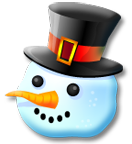 